Правила создания хорошей атмосферы в классе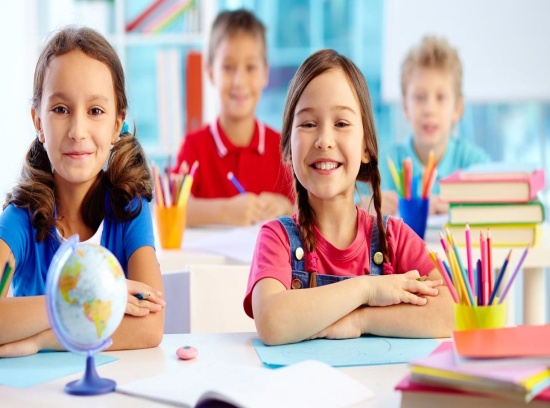 	Свои взаимоотношения с учащимися учитель осуществляет главным образом с помощью словесных воздействий, которые можно разделить на три вида:организующие (инструктирование, наставление, совет, предупреждение от ошибок в работе и др.);оценочные (похвала, критические замечания, осуждение и др.);дисциплинирующие (замечание-утверждение, замечание-вопрос, и др.)